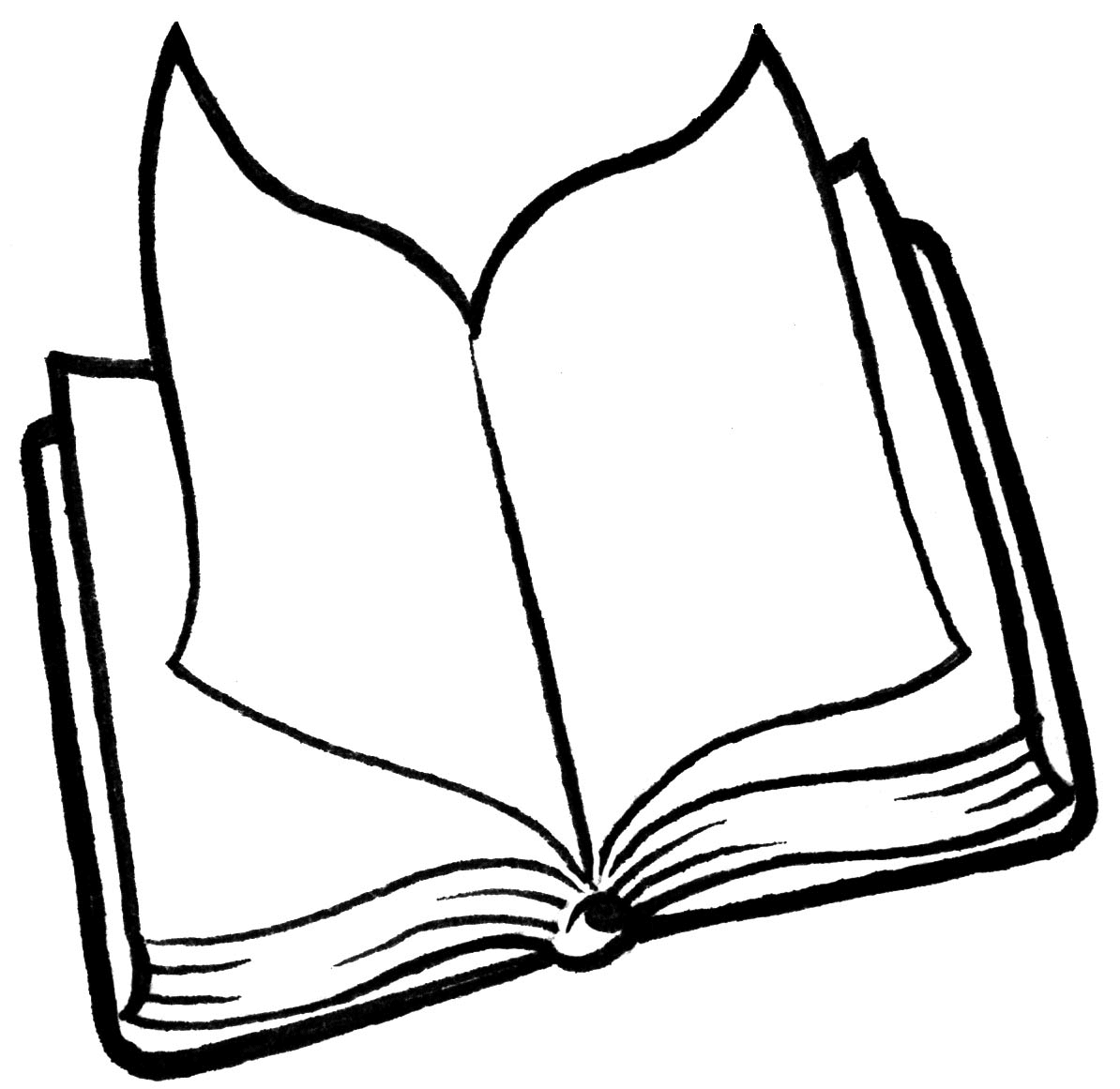 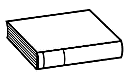 ❶ 	 Lis  encore le texte page 88 dans ton manuel.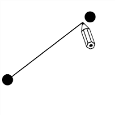 ❷     	 Relie ce qui va ensemble. 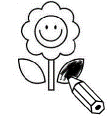 ❸	Colorie le bon résumé.Les parents ont puni le monsieur. Ils l'ont obligé à changer  la tapisserie du salon et à ranger le bureau.Les parents n'ont pas cru leur fils. Ils l'ont puni. Ensuite, les parents ont rangé et réparé la maison. L’enfant continue à penser que ce n'est pas lui. Il croit qu'un homme entre dans les maisons pour embêter les enfants.Il passe dans toutes les maisons. ll essaye d'embêter un autre enfant.Le typeJ'ai été puni.Mamanll est connu.L’enfantElle boude encore un peu.